МУНИЦИПАЛЬНЫЙ СОВЕТ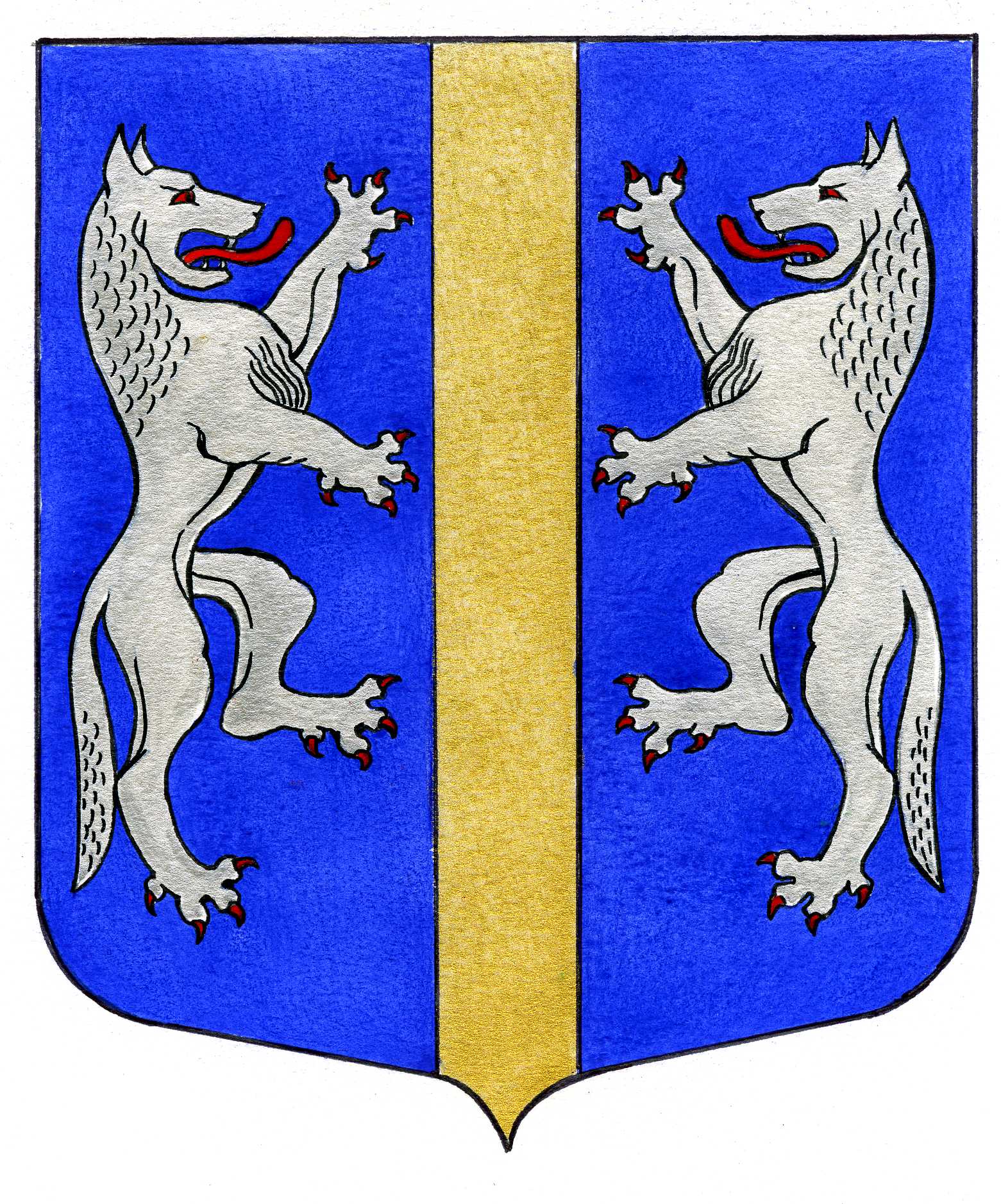 ВНУТРИГОРОДСКОГО МУНИЦИПАЛЬНОГО ОБРАЗОВАНИЯСАНКТ-ПЕТЕРБУРГАМУНИЦИПАЛЬНЫЙ ОКРУГ ВОЛКОВСКОЕ________________________________________________________________________________РЕШЕНИЕ09.11.2017                                                                                                                                     № 32Об отмене решения Муниципального Советавнутригородского муниципальногообразованияСанкт-Петербургамуниципальный округ Волковскоеот 21.09.2017 №25В связи с принятием постановления Правительства Санкт-Петербурга от 17.08.2017 №687 «Об организации деятельности исполнительных органов государственной власти Санкт-Петербурга при осуществлении расчётов площадей подлежащих уборке территорий, расположенных в границах внутриквартальных территорий», а также на основании письма Совета муниципальных образований Санкт-Петербурга от 25.10.2017 №458-СМОМуниципальный СоветРЕШИЛ:1. Признать утратившим актуальность и отменить как нереализованное решение Муниципального Совета внутригородского муниципального образования Санкт-Петербурга муниципальный округ Волковское от 21.09.2017 №25 «Об обращении в Законодательное Собрание Санкт-Петербурга».2. Обнародовать настоящее решение в порядке, установленном Уставом внутригородского муниципального образования Санкт-Петербурга муниципальный округ Волковское.3. Настоящее решение вступает в силу с момента принятия.4. Контроль за исполнением настоящего решения возложить на Главу Муниципального образования - председателя Муниципального Совета Р.А. Яхина. Глава Муниципального образования -председатель Муниципального Совета	                                                                 Р.А. ЯхинВнесено: Главой Муниципального образования – председателем Муниципального Совета МО МО Волковское Яхиным Р.А. ____________ 09.11.2017Исполнитель: Руководитель юридического отдела Местной Администрации МО ВолковскоеСимаков А.Н. _____________ 09.11.2017 Завизировано: Руководитель юридического отдела Местной Администрации МО ВолковскоеСимаков А.Н. _____________ 09.11.2017__________________________________________________________________________________Рассылка:Прокуратура Фрунзенского районаМестная Администрация МО Волковское